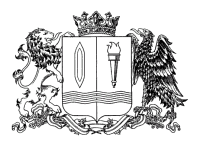 ПРАВИТЕЛЬСТВО ИВАНОВСКОЙ ОБЛАСТИПОСТАНОВЛЕНИЕПриложение 1к постановлению ПравительстваИвановской областиот __________________ № ______-пПриложение 1к постановлению ПравительстваИвановской области от 24.02.2011 № 40-пПОРЯДОКрассмотрения Правительством Ивановской области инвестиционных проектов, реализуемых на территории Ивановской области1. Общие положения1.1. Настоящий Порядок устанавливает порядок рассмотрения Правительством Ивановской области инвестиционных проектов, реализуемых на территории Ивановской области, финансируемых за счет средств инвесторов и претендующих на предоставление государственной поддержки инвестиционной деятельности (далее – Порядок).1.2. Для целей настоящего Порядка используются следующие определения и сокращения:1.2.1. Департамент – Департамент экономического развития и торговли Ивановской области.1.2.2. Рабочая группа – Межведомственная рабочая группа при Правительстве Ивановской области по экспертизе инвестиционных проектов1.2.3. Комиссия – Комиссия по инвестиционным проектам, реализуемым на территории Ивановской области.1.2.4. Инвестор – юридическое лицо, либо индивидуальный предприниматель, зарегистрированные в Ивановской области и заинтересованные в реализации инвестиционного проекта на территории Ивановской области, претендующее на предоставление государственной поддержки.1.2.5. Инвестиционный проект – проект, который планируется к реализации либо реализуется на территории Ивановской области и претендует на предоставление государственной поддержки.1.2.6. Оказание государственной поддержки – оказание предусмотренной законодательством государственной поддержки в целях реализации инвестиционного проекта на территории Ивановской области.2. Порядок направления инвестиционного проекта на рассмотрение.Состав документов, прилагаемых к инвестиционному проекту2.1. Инвестор (представитель инвестора) направляет на имя Губернатора Ивановской области инвестиционный проект с приложением документов, определённых настоящим Порядком.Инвестиционный проект и прилагаемые к нему документы представляются в бумажном и электронном виде, если иное не установлено настоящим Порядком.2.2. Инвестиционный проект направляется в Департамент для предварительного рассмотрения инвестиционного проекта рабочей группой и последующей подготовки рассмотрения инвестиционного проекта Комиссией.2.3. К инвестиционному проекту, претендующему на государственную поддержку в формах: а) предоставления налоговых льгот; б) возмещения (субсидирования) за счет средств областного бюджета части затрат на уплату процентов по кредитам, привлекаемым в российских кредитных организациях (далее - субсидирование); в) предоставления в залог имущества, включенного в состав залогового фонда Ивановской области (далее - предоставление в залог имущества), прилагается:- информационная карточка инвестиционного проекта с подписью и печатью инвестора по форме, установленной приложением 1 к настоящему Порядку;- утвержденный инвестором бизнес-план инвестиционного проекта, составленный в соответствии с макетом, утвержденным постановлением Правительства Российской Федерации от 22.11.1997 № 1470 «Об утверждении Порядка предоставления государственных гарантий на конкурсной основе за счет средств Бюджета развития Российской Федерации и Положения об оценке эффективности инвестиционных проектов при размещении на конкурсной основе централизованных инвестиционных ресурсов Бюджета развития Российской Федерации», проброшюрованный, на бумажном и электронном носителях;- надлежащим образом заверенная копия кредитного договора или гарантийное письмо банка, подтверждающее наличие финансирования проекта (при необходимости);- подтверждение отсутствия просроченной задолженности по заработной плате, а также ранее предоставленным из бюджета Ивановской области средствам, выданным на возвратной основе;- заверенные инвестором копии бухгалтерских балансов и отчетов о прибылях и убытках за 2 предшествующих года с отметкой налогового органа;- проектная и разрешительная документация в соответствии с установленными федеральным законодательством требованиями, заключение государственной экспертизы по проектной документации (при необходимости);- копии учредительных документов (устава, учредительного договора или решения учредителей, свидетельства о государственной регистрации юридического лица, свидетельства о постановке на учет в налоговом органе и присвоении ИНН/КПП);- копия документа, подтверждающего полномочия представителя инвестора (при необходимости).2.4. К инвестиционному проекту, претендующему на государственную поддержку в форме оказания организационного содействия, прилагается:- информационная карточка инвестиционного проекта с подписью и печатью инвестора по форме, установленной приложением к настоящему Порядку;- технико-экономическое обоснование инвестиционного проекта с указанием основных показателей и характеристик инвестиционного проекта, а также требований к месту расположения объекта, инженерному и иным видам обеспечения;- копии учредительных документов (устава, учредительного договора или решения учредителей, свидетельства о государственной регистрации юридического лица, свидетельства о постановке на учет в налоговом органе и присвоении ИНН/КПП);- информационная справка на бумажном носителе о годовом объеме грузоперевозок, маршрутах и количестве большегрузной техники с подписью и печатью инвестора (для инвестиционных проектов, предполагающих интенсивную эксплуатацию автомобильных дорог на территории Ивановской области);- выполненная на доступной картографической основе любого масштаба (в том числе из сети Интернет) схема расположения земельных участков, на которых планируется реализация инвестиционного проекта, для городских и сельских поселений - с привязкой к ближайшему населенному пункту (кроме земельных участков, смена категории и вида разрешенного использования которых не требуется и разрешенное использование которых, предусмотренное правилами землепользования и застройки, соответствует планируемым целям использования).2.5. Перечень документов, прилагаемых к масштабному инвестиционному проекту, для реализации которого требуется государственная поддержка в форме предоставления земельного участка (земельных участков) в аренду без проведения торгов, определен пунктом 5 Порядка рассмотрения документов, обосновывающих соответствие объекта социально-культурного назначения, масштабного инвестиционного проекта критериям, установленным Законом Ивановской области от 06.05.2016 
№ 20-ОЗ «Об установлении критериев, которым должны соответствовать объекты социально-культурного назначения, масштабные инвестиционные проекты, для размещения (реализации) которых допускается предоставление земельного участка (земельных участков), находящегося в собственности Ивановской области, муниципальной собственности, а также земельного участка (земельных участков), государственная собственность на который не разграничена, в аренду юридическому лицу без проведения торгов», утвержденного постановлением Правительства Ивановской области от 19.05.2016 № 137-п «О порядках рассмотрения документов, обосновывающих соответствие объекта социально-культурного назначения, масштабного инвестиционного проекта критериям, установленным Законом Ивановской области от 06.05.2016 № 20-ОЗ «Об установлении критериев, которым должны соответствовать объекты социально-культурного назначения, масштабные инвестиционные проекты, для размещения (реализации) которых допускается предоставление земельного участка (земельных участков), находящегося в собственности Ивановской области, муниципальной собственности, а также земельного участка (земельных участков), государственная собственность на который не разграничена, в аренду юридическому лицу без проведения торгов» (далее – Закон № 20-ОЗ, постановление Правительства Ивановской области от 19.05.2016 № 137-п).2.6. Департамент самостоятельно запрашивает в государственных органах по каналам системы межведомственного электронного взаимодействия выписку из единого государственного реестра юридических лиц или выписку из единого государственного реестра индивидуальных предпринимателей.Инвестор вправе предоставить документы, указанные в настоящем пункте, по собственной инициативе. Данные документы должны быть получены инвестором не ранее чем за 30 дней до дня подачи в Департамент инвестиционного проекта. Непредставление инвестором указанных документов не является основанием для отказа в рассмотрении инвестиционного проекта.2.7. Ответственность за достоверность представляемых документов несет инвестор.3. Порядок рассмотрения инвестиционного проекта3.1. Департамент в течение 3 рабочих дней со дня поступления предоставленных инвестором документов осуществляет проверку их комплектности, а также направляет запрос в муниципальное образование, на территории которого реализуется инвестиционный проект, для получении информации об уже имеющихся заявлениях на предоставление в аренду без проведения торгов земельного участка (земельных участков), необходимого для реализации инвестиционного проекта.Муниципальное образование в течение 5 календарных дней рассматривает запрос и направляет в адрес Департамента уведомление о наличии, либо отсутствии заявлений на предоставление в аренду без проведения торгов земельного участка (земельных участков).3.2. Основанием для отказа в рассмотрении инвестиционного проекта является:- наличие на момент подачи документов задолженности по налогам, сборам, страховым взносам, пеней, штрафов, процентов, подлежащих уплате в соответствии с законодательством Российской Федерации о налогах и сборах превышающей 300 тыс. рублей, за исключением задолженности, являющейся предметом судебных разбирательств и (или) реструктурированной в порядке, установленном законодательством Российской Федерации, а также задолженности, срок оплаты которой перенесен на следующий период в соответствии с законодательством Российской Федерации;- предоставление неполного пакета документов;- предоставление пакета документов, содержащего недостоверные сведения;- уведомление муниципального образования об уже имеющемся заявлении на предоставление в аренду без проведения торгов земельного участка (земельных участков), необходимого для реализации инвестиционного проекта;- досрочное прекращение оказания государственной поддержки инвестору, реализующему инвестиционный проект, ранее включенному в государственный реестр инвестиционных проектов Ивановской области, в связи с нарушением инвестором условий инвестиционного соглашения об оказании государственной поддержки (далее – Соглашение);- наличие уведомления муниципального образования о запросе предоставления в аренду без проведения торгов земельного участка.3.3. Департамент направляет представленные инвестором документы в электронном виде членам рабочей группы в течение 5 рабочих дней со дня окончания проверки их комплектности и достоверности.3.4. Рабочая группа осуществляет свою деятельность в соответствии постановлением Правительства Ивановской области от 22.06.2011 № 207-п             «О создании межведомственной рабочей группы при Правительстве Ивановской области по экспертизе инвестиционных проектов».3.5. По итогам рассмотрения представленных инвестором документов члены рабочей группы в течение 5 рабочих дней со дня их получения представляют в Департамент предварительные заключения о целесообразности (нецелесообразности) оказания государственной поддержки.3.6. В случае наличия замечаний к инвестиционному проекту и (или) прилагающимся к нему документам, Департамент уведомляет инвестора о наличии таких замечаний и устанавливает срок для их устранения.Рассмотрение инвестиционного проекта на период устранения замечаний приостанавливается.3.7. Если в течение установленного срока инвестор не устранил замечания, инвестиционный проект снимается с рассмотрения, о чем инвестор уведомляется в течении 10 рабочих дней.Инвестор вправе повторно направить на рассмотрение инвестиционный проект в соответствии с настоящим Порядком.3.8. Инвестор, устранивший замечания в установленный срок, предоставляет в Департамент исправленный инвестиционный проект в бумажном и электронном виде в одном экземпляре.Департамент в течение 2 рабочих дней со дня поступления исправленного инвестиционного проекта направляет его членам рабочей группы, выставившим замечания, которые в течение 3 рабочих дней повторно рассматривают инвестиционный проект с исправлениями и направляют в адрес Департамента предварительные заключения о целесообразности (нецелесообразности) оказания государственной поддержки.3.9. Департамент обобщает поступившие от членов рабочей группы предварительные заключения и оформляет в течение 10 рабочих дней экспертное заключение о целесообразности (нецелесообразности) оказания государственной поддержки.3.10. Инвестор имеет право по письменному заявлению, направляемому в адрес Департамента, отозвать инвестиционный проект до рассмотрения инвестиционного проекта на Комиссии.4. Порядок рассмотрения инвестиционного проекта Комиссией4.1. Комиссия осуществляет свою деятельность в соответствии постановлением Правительства Ивановской области от 09.01.2018 № 1-п             «О создании комиссии по инвестиционным проектам, реализуемым на территории Ивановской области».4.2. За 3 рабочих дня до заседания Комиссии Департамент направляет в адрес инвестора уведомление о дате заседания Комиссии.4.3. За 3 рабочих дня до заседания Комиссии Департамент предоставляет членам Комиссии следующие материалы:- информационную карточку инвестиционного проекта;- экспертное заключение о целесообразности (нецелесообразности) оказания государственной поддержки.4.4. Инвестор обеспечивает подготовку презентации инвестиционного проекта с использованием видеоматериалов, а также доклада с описанием инвестиционного проекта в электронном виде. Данные материалы инвестор направляет в Департамент за 3 рабочих дня до заседания Комиссии.4.5. При рассмотрении масштабного инвестиционного проекта, для реализации которого требуется государственная поддержка в форме предоставления земельного участка (земельных участков) в аренду без проведения торгов, Комиссия может рекомендовать муниципальному образованию Ивановской области объявить аукцион на право заключения договора аренды земельного участка, необходимого для реализации масштабного инвестиционного проекта.4.6. По результатам рассмотрения представленных инвестором материалов, а также экспертного заключения Департамента, Комиссия принимает решение о целесообразности (нецелесообразности) оказания государственной поддержки инвестиционного проекта.Решение Комиссии оформляется протоколом, подписываемым председателем Комиссии либо в его отсутствие - заместителем председателя Комиссии.5. Порядок рассмотрения инвестиционных проектов в сфере развития образовательного, научного, технологического, технико-внедренческого потенциала5.1. В случае реализации инвестиционных проектов в сфере развития образовательного, научного, технологического, технико-внедренческого потенциала, в целях получения государственной поддержки инвестиционной деятельности в формах, предусмотренных Законом Ивановской области от 17.05.2007 № 62-ОЗ «О государственной поддержке инвестиционной деятельности, осуществляемой в форме капитальных вложений, на территории Ивановской области» (далее - Закон № 62-ОЗ) в рамках заключения концессионного соглашения заинтересованным исполнительным органом государственной власти Ивановской области, выступающим концедентом от имени Ивановской области, направляется обращение в адрес Губернатора Ивановской области с кратким технико-экономическим описанием инвестиционного проекта.5.2. Обращение заинтересованного исполнительного органа государственной власти Ивановской области направляется в Департамент для подготовки рассмотрения инвестиционного проекта Комиссией.5.3 Предварительное рассмотрение инвестиционных проектов, указанных в пункте 5.1 и претендующих только на получение государственной поддержки в форме оказания организационного содействия, осуществляется Департаментом.Предварительное рассмотрение инвестиционных проектов, указанных в пункте 5.1 и претендующих на иные формы государственной поддержки, осуществляется в соответствии с разделом 3 настоящего Порядка.5.4. К инвестиционным проектам, указанным в пункте 5.1 и претендующим только на получение государственной поддержки в форме оказания организационного содействия, прилагаются следующие документы:- информационная карточка инвестиционного проекта с подписью и печатью инвестора по форме, установленной приложением 1 к настоящему Порядку;- копии учредительных документов (устава, учредительного договора или решения учредителей, свидетельства о государственной регистрации юридического лица, свидетельства о постановке на учет в налоговом органе и присвоении ИНН/КПП);- копия документа, подтверждающего полномочия представителя инвестора (при необходимости).5.5. По инвестиционным проектам, указанным в пункте 5.1 и претендующим только на получение государственной поддержки в форме оказания организационного содействия, Департамент осуществляет проверку представленных документов в течение 5 рабочих дней со дня поступления всех установленных настоящим Порядком документов. При необходимости Департамент вправе привлекать к рассмотрению представленных документов членов рабочей группы.5.6. По инвестиционным проектам, указанным в пункте 5.1 и претендующим только на получение государственной поддержки в форме оказания организационного содействия, Департамент оформляет в течение 3 рабочих дней со дня истечения срока, установленного пунктом 5.5 настоящего Порядка, экспертное заключение о целесообразности оказания государственной поддержки.6. Формы и порядок оказания государственной поддержкиинвестиционного проекта6.1. На основании решения Комиссии о целесообразности оказания государственной поддержки инвестиционного проекта в форме предоставления налоговых льгот, субсидирования и (или) предоставления в залог имущества, Департамент в течение 10 рабочих дней со дня подписания протокола заседания Комиссии осуществляет подготовку проекта распоряжения Правительства Ивановской области об оказании государственной поддержки инвестиционного проекта.6.2. На основании решения Комиссии о целесообразности оказания государственной поддержки инвестиционного проекта в форме оказания организационного содействия, Департамент в течение 1 месяца со дня подписания протокола заседания Комиссии совместно с инвестором осуществляет подготовку Соглашения.6.3. На основании решения Комиссии о целесообразности оказания государственной поддержки масштабного инвестиционного проекта в форме предоставления земельного участка в аренду без проведения торгов, Департамент в течении 10 рабочих дней со дня подписания протокола заседания Комиссии осуществляет подготовку проекта распоряжения Губернатора Ивановской области о соответствии масштабного инвестиционного проекта критериям, установленным Законом № 20-ОЗ.6.4. Инвестиционные проекты, по которым принято положительное решение об оказании государственной поддержки в формах, предусмотренных Законом Ивановской области от 17.05.2007 № 62-ОЗ                «О государственной поддержке инвестиционной деятельности, осуществляемой в форме капитальных вложений, на территории Ивановской области», включаются в государственный реестр инвестиционных проектов Ивановской области (далее - Реестр), порядок заполнения и ведения которого определен постановлением Правительства Ивановской области от 07.12.2010 № 445-п «Об утверждении Порядка заполнения и ведения государственного реестра инвестиционных проектов Ивановской области».6.5. Для инвестиционных проектов, претендующих на государственную поддержку в форме субсидирования, оказание государственной поддержки осуществляется в соответствии с постановлением Правительства Ивановской области от 02.02.2011 № 14-п «О Порядке проведения отбора инвестиционных проектов из числа претендующих на получение государственной поддержки в форме возмещения (субсидирования) за счет средств областного бюджета части затрат на уплату процентов по кредитам, привлекаемым на инвестиционные цели в российских кредитных организациях».6.6. Для инвестиционных проектов, претендующих на государственную поддержку в форме предоставления в залог имущества, оказание государственной поддержки осуществляется в соответствии с постановлением Правительства Ивановской области от 21.01.2016 № 5-п «Об утверждении порядка проведения отбора инвестиционных проектов из числа претендующих на получение государственной поддержки в форме предоставления в залог имущества, включенного в состав залогового фонда Ивановской области».6.7. В случае, если Комиссией принято решение о нецелесообразности оказания государственной поддержки инвестиционного проекта, Департамент в течение 3 рабочих дней со дня подписания протокола заседания Комиссии возвращает инвестору документы с приложением копии протокола заседания Комиссии.7. Порядок контроля за реализацией инвестиционных проектов.Корректировка инвестиционного проекта7.1. Отчет о ходе реализации инвестиционного проекта представляется в Департамент инвестором по итогам полугодия (не позднее 27 января и            27 июля отчетного года) в течение срока действия Соглашения по форме, установленной Соглашением.При невыполнении плановых показателей более чем на 30% инвестор прикладывает к отчету пояснительную записку.7.2. Департамент осуществляет проверку хода реализации инвестиционного проекта (в том числе соответствия условиям, целям и порядку оказания государственной поддержки) путем проверки представляемых инвестором документов.При оказании государственной поддержки в формах предоставления налоговых льгот, субсидирования и предоставления в залог имущества, Департамент осуществляет выезд на место реализации инвестиционного проекта на момент начала оказания государственной поддержки и завершения вложения инвестиций.Результаты выездной проверки оформляются в форме акта согласно приложению 2 к настоящему Порядку.При проведении проверки хода реализации инвестиционного проекта Департамент осуществляет проверку соответствия размера среднемесячной заработной платы работников по инвестиционному проекту - не ниже среднеотраслевого по соответствующему виду экономической деятельности в Ивановской области.7.3. Департамент раз в год представляет Комиссии мониторинг о ходе реализации инвестиционных проектов, включенных в Реестр.7.4. По итогам ежегодного мониторинга в случае отклонения более чем на одну треть двух и более от запланированных обязательных показателей инвестиционного проекта, установленных Соглашением, инвестор имеет право скорректировать показатели инвестиционного проекта в течение                   1 месяца со дня предоставления результатов ежегодного мониторинга.7.5. Инвестор направляет в адрес Департамента письмо с объяснением причин отклонения показателей инвестиционного проекта от планируемых и предложения по корректировке показателей инвестиционного проекта.7.5.1. По инвестиционным проектам с государственной поддержкой в формах субсидирования и (или) предоставления в залог имущества предложения по корректировке показателей вносятся в следующие документы:- информационная карточка инвестиционного проекта с подписью и печатью в бумажном и электронном виде по форме, установленной приложением 1 к настоящему Порядку;- бизнес-план проекта, указанный в пункте 2.3 настоящего Порядка в бумажном и электронном виде;- график реализации инвестиционного проекта, по форме, установленной приложением 1 к Соглашению, в бумажном и электронном виде.7.5.2. По инвестиционным проектам с государственной поддержкой в формах оказания организационного содействия, предоставления земельного участка в аренду без проведения торгов предложения по корректировке показателей вносятся в следующие документы:- информационную карточку инвестиционного проекта (предложения) с подписью и печатью в бумажном и электронном виде по форме, установленной приложением к настоящему Порядку;- технико-экономическое обоснование инвестиционного проекта с указанием основных показателей и характеристик инвестиционного проекта, а также требований к месту расположения объекта, инженерному и иным видам обеспечения (в бумажном и электронном виде);- график реализации инвестиционного проекта, по форме, установленной приложением 1 к Соглашению, в бумажном и электронном виде.7.6. Департамент в течение 10 рабочих дней со дня получения рассматривает поступившее от инвестора письмо с обоснованием причин отклонения фактических показателей инвестиционного проекта от планируемых и предложения по корректировке показателей инвестиционного проекта и направляет представленные инвестором документы на рассмотрение членам рабочей группы в целях получения предварительного экспертного заключения о целесообразности (нецелесообразности) принятия корректировки показателей инвестиционного проекта.По итогам рассмотрения документов члены рабочей группы в течение 5 рабочих дней со дня их получения представляют в Департамент предварительное экспертное заключение о целесообразности (нецелесообразности) принятия корректировки показателей инвестиционного проекта.Департамент оформляет экспертное заключение о целесообразности (нецелесообразности) принятия корректировки показателей инвестиционного проекта и инициирует рассмотрение Комиссией вопроса о целесообразности (нецелесообразности) принятия корректировки показателей инвестиционного проекта.С учетом экспертного заключения о целесообразности (нецелесообразности) принятия корректировки показателей инвестиционного проекта Комиссия принимает решение о принятии (отклонении) корректировки показателей инвестиционного проекта.7.7. На основании решения Комиссии о принятии корректировки показателей инвестиционного проекта с инвестором заключается дополнительное соглашение.Заключение дополнительного соглашения осуществляется в соответствии с требованиями действующего на момент подписания дополнительного соглашения законодательства.7.8. В случае отклонения Комиссией корректировки показателей инвестиционного проекта Департамент уведомляет об этом инвестора в течение 3 рабочих дней со дня принятия решения.7.9. В случае существенного изменения параметров земельного участка (земельных участков), предоставленного инвестору в аренду без проведения торгов, уполномоченный орган, определенный в соответствии с постановлением Правительства Ивановской области от 19.05.2016 № 137-п, инициирует рассмотрение Комиссией вопроса сохранения соответствия масштабного инвестиционного проекта критериям, установленным Законом № 20-ОЗ и, при необходимости, корректировки распоряжения Губернатора Ивановской области о соответствии масштабного инвестиционного проекта критериям, установленным Законом № 20-ОЗ.8. Порядок досрочного прекращения оказания государственной поддержки инвестиционного проекта8.1. Оказание государственной поддержки инвестиционного проекта может быть досрочно прекращено по инициативе Департамента в следующих случаях:- установление по итогам проверки факта нарушения целей, условий и порядка предоставления государственной поддержки;- нарушение инвестором, который не воспользовался правом корректировки показателей инвестиционного проекта, условий Соглашения и (или) недостижение, подтвержденном данными отчета о ходе реализации инвестиционного проекта, не менее двух и более обязательных показателей эффективности проекта, определенных в Соглашении (объем инвестиций, объем налоговых поступлений в областной бюджет, объем инвестиций за счет собственных и привлеченных (заемных) средств, налоговые поступления в областной бюджет, создание/сохранение рабочих мест), по итогам прошедшего финансового года (полугодия) более чем на одну треть от планируемых;- отсутствие действий инвестора по реализации инвестиционного проекта, определенных Соглашением, в течение 1 года;- отчуждение права собственности на объект, созданный и (или) приобретенный в результате реализации инвестиционного проекта, оказание государственной поддержки которому еще не закончено, без предварительного уведомления Департамента;- неуведомление Департамента в письменной форме в месячный срок об изменении условий кредитного договора, заключенного в целях реализации инвестиционного проекта, по которому оказание государственной поддержки в форме субсидирования не прекращено.8.2. В случае заключения сделки по отчуждению права собственности на объект, созданный и (или) приобретенный в результате реализации инвестиционного проекта (далее - объект), оказание государственной поддержки которому еще не закончено, инвестор, либо муниципальное образование, с которым заключен договор аренды земельного участка, обязаны уведомить об этом Департамент не позднее чем за 2 месяца до заключения сделки.Уведомление направляется заказным письмом с уведомлением о вручении или вручается нарочно.Инвестор в 5-дневный срок с даты государственной регистрации отчуждения права собственности на объект предоставляет в Департамент выписку из Единого государственного реестра недвижимости.Отчуждение права собственности на объект является основанием для расторжения Соглашения.8.3. В случае приобретения инвестором права собственности на земельный участок, предоставленный в аренду без проведения торгов, инвестор, либо муниципальное образование, с которым заключен договор аренды земельного участка, обязан уведомить об этом Департамент в течение 10 рабочих дней с даты государственной регистрации приобретения права собственности.Уведомление с выпиской из Единого государственного реестра недвижимости направляется заказным письмом с уведомлением о вручении или вручается нарочно.Приобретение права собственности на земельный участок, предоставленный в аренду без проведения торгов, является основанием для расторжения Соглашения.8.4. При принятии решения о досрочном прекращении оказания государственной поддержки в форме предоставления налоговой льготы и (или) субсидирования Департамент в течение 1 месяца со дня подписания протокола заседания Комиссии осуществляет подготовку проекта распоряжения Правительства Ивановской области о досрочном прекращении оказания государственной поддержки и исключении инвестиционного проекта из Реестра.В течение 14 рабочих дней после вступления в силу распоряжения Правительства Ивановской области о досрочном прекращении оказания государственной поддержки инвестиционного проекта Департамент направляет инвестору заказным письмом уведомление о расторжении инвестиционного соглашения об оказании государственной поддержки в одностороннем порядке (далее - Уведомление) по форме согласно приложению 3 к Порядку.8.5. В случае досрочного прекращения оказания государственной поддержки в форме организационного содействия Департамент в течение                10 рабочих дней со дня подписания протокола заседания Комиссии исключает инвестиционный проект из Реестра. Уведомление направляется инвестору заказным письмом с уведомлением о вручении на адрес, указанный в Соглашении, в течение 7 рабочих дней после исключения инвестиционного проекта из Реестра.Соглашение считается расторгнутым с момента получения инвестором Уведомления.8.6. Решение о досрочном прекращении оказания государственной поддержки исключает возможность дальнейшего оказания поддержки и является основанием для полной компенсации инвестором средств, предоставленных ему в виде государственной поддержки в форме субсидирования за счет средств областного бюджета за финансовый год, в котором выявлено нарушение, указанное в пункте 8.1 настоящего Порядка. Средства подлежат зачислению в областной бюджет не позднее                                   30 календарных дней с даты принятия распоряжения Правительства Ивановской области о досрочном прекращении оказания государственной поддержки инвестиционного проекта.При уклонении или отказе инвестора от полной компенсации средств, предоставленных ему в виде государственной поддержки в форме субсидирования за счет средств областного бюджета за финансовый год, в котором выявлено нарушение, указанное в пункте 8.1 настоящего Порядка, компенсация средств, предоставленных инвестору в виде государственной поддержки за счет средств областного бюджета за указанный период, взыскивается в судебном порядке в соответствии с законодательством Российской Федерации.8.7. На основании решения о досрочном прекращении государственной поддержки в форме предоставления налоговых льгот инвестор обязан осуществить перерасчет и уплату налога, подлежащего зачислению в областной бюджет, исходя из налоговой ставки в размере, установленном абзацем третьим пункта 1 статьи 284 и (или) частью 1 статьи 2 Закона Ивановской области от 24.11.2003 № 109-ОЗ «О налоге на имущество организаций», за налоговый период, в котором выявлено нарушение, в порядке и сроки, установленные налоговым законодательством.8.8. При принятии решения о досрочном прекращении государственной поддержки в форме предоставления земельного участка (земельных участков) в аренду без проведения торгов Департамент в течение 1 месяца со дня подписания протокола заседания Комиссии осуществляет подготовку проекта распоряжения Правительства Ивановской области о досрочном прекращении оказания государственной поддержки и признании утратившим силу распоряжения Губернатора Ивановской области о соответствии масштабного инвестиционного проекта критериям, установленным Законом № 20-ОЗ.В течение 14 рабочих дней после вступления в силу распоряжения Правительства Ивановской области о досрочном прекращении оказания государственной поддержки и признании утратившим силу распоряжения Губернатора Ивановской области о соответствии масштабного инвестиционного проекта критериям, установленным Законом № 20-ОЗ Департамент направляет инвестору заказным письмом Уведомление по форме согласно приложению 3 к Порядку.9. Порядок прекращения оказания государственной поддержки инвестиционного проекта9.1. Решение о прекращении государственной поддержки принимается Комиссией.9.2. Основаниями для прекращения государственной поддержки инвестиционного проекта являются: - истечение срока предоставления государственной поддержки;- письменный отказ инвестора от оказания государственной поддержки;- прочие основания, указанные в Соглашении.9.3. При принятии решения о прекращении оказания государственной поддержки в форме предоставления налоговой льготы и (или) субсидирования Департамент в течение 1 месяца со дня подписания протокола заседания Комиссии осуществляет подготовку проекта распоряжения Правительства Ивановской области о прекращении оказания государственной поддержки и исключении инвестиционного проекта из Реестра.В течение 14 рабочих дней после вступления в силу распоряжения Правительства Ивановской области о прекращении оказания государственной поддержки инвестиционного проекта Департамент и инвестор заключают соглашение о расторжении инвестиционного соглашения об оказании государственной поддержки по соглашению сторон (приложение 5).9.4. При принятии решения о прекращении оказания государственной поддержки в форме предоставления земельного участка (земельных участков) в аренду без проведения торгов, уполномоченный орган, определенный в соответствии с постановлением Правительства Ивановской области от 19.05.2016 № 137-п, в течение 1 месяца со дня подписания протокола заседания Комиссии осуществляет подготовку проекта распоряжения Губернатора Ивановской области о признании утратившим силу распоряжения Губернатора Ивановской области о соответствии масштабного инвестиционного проекта критериям, установленным Законом № 20-ОЗ.В течение 14 рабочих дней после вступления в силу распоряжения Губернатора Ивановской области о признании утратившим силу распоряжения Губернатора Ивановской области о соответствии масштабного инвестиционного проекта критериям, установленным Законом № 20-ОЗ, уполномоченный орган, определенный в соответствии с постановлением Правительства Ивановской области от 19.05.2016 № 137-п и инвестор заключают соглашение о расторжении инвестиционного соглашения об оказании государственной поддержки по соглашению сторон (приложение 5).Приложение 1к ПорядкуИНФОРМАЦИОННАЯ КАРТОЧКА ИНВЕСТИЦИОННОГО ПРОЕКТА (ПРЕДЛОЖЕНИЯ)________________* Для физических лиц.«____» ______________ 20___ г. Заявитель: _________________Приложение 2к ПорядкуДепартамент экономического развития и торговли Ивановской области(наименование органа государственного контроля (надзора) или органа муниципального контроля)(время составления акта)АКТ ПРОВЕРКИ
Департаментом экономического развития и торговли Ивановской области хода реализации инвестиционного проектаПо адресу/адресам: (место проведения проверки)На основании постановления Правительства Ивановской области от 24.02.2011 № 40-п была проведена выездная проверка в отношении:(наименование юридического лица, фамилия, имя, отчество (последнее – при наличии)
индивидуального предпринимателя)Дата и время проведения проверки: «___» ________________ 20 __ г., ___ ч. ___ мин.Общая продолжительность проверки: (рабочих дней/часов)Акт составлен Департаментом экономического развития и торговли Ивановской областиС копией распоряжения/приказа о проведении проверки ознакомлен(ы): (фамилии, инициалы, подпись, дата, время)Лицо(а), проводившее проверку: (фамилия, имя, отчество (последнее – при наличии), должность должностного лица (должностных лиц), проводившего(их) проверку; в случае привлечения к участию в проверке экспертов, экспертных организаций указываются фамилии, имена, отчества (последнее – при наличии), должности экспертов и/или наименования экспертных организаций с указанием реквизитов свидетельства об аккредитации и наименование органа по аккредитации, выдавшего свидетельство)При проведении проверки присутствовали: (фамилия, имя, отчество (последнее – при наличии), должность руководителя, иного должностного лица (должностных лиц) или уполномоченного представителя юридического лица, уполномоченного представителя индивидуального предпринимателя, уполномоченного представителя саморегулируемой организации (в случае проведения проверки члена саморегулируемой организации), присутствовавших при проведении мероприятий по проверке)В ходе проведения проверки установлено следующее:Прилагаемые к акту документы: Подписи лиц, проводивших проверку: С актом проверки ознакомлен(а), копию акта со всеми приложениями получил(а):
(фамилия, имя, отчество (последнее – при наличии), должность руководителя, иного должностного лица
или уполномоченного представителя юридического лица, индивидуального предпринимателя,
его уполномоченного представителя)(подпись)Приложение 2к постановлению ПравительстваИвановской областиот __________________ № ______-пПриложение 2к постановлению ПравительстваИвановской области от 24.02.2011 № 40-пИНВЕСТИЦИОННОЕ СОГЛАШЕНИЕ № ____(ТИПОВАЯ ФОРМА)об оказании государственной поддержки___________________________________________________________(наименование инвестиционного проекта)г. Иваново						 «___» _____________ 20___ годаДепартамент экономического развития и торговли Ивановской области (далее - Департамент) от имени Правительства Ивановской области в лице ____________________, действующего на основании Положения о Департаменте экономического развития и торговли Ивановской области, с одной стороны, и ___________________________________ (далее - Инвестор) в лице ______________________________________, действующего на основании _____________, с другой стороны, вместе именуемые в дальнейшем Стороны, заключили настоящее инвестиционное соглашение об оказании государственной поддержки (далее - Соглашение) о следующем.1. Общие положения1.1. Соглашение заключено на основании __________________________________________________________________.1.2. Общую координацию работ по организационному сопровождению реализации инвестиционного проекта:__________________________________________________________________(наименование инвестиционного проекта)(далее - Инвестиционный проект) осуществляет:со стороны Правительства Ивановской области - Департамент;со стороны Инвестора - _____________________________________________.2. Предмет СоглашенияПредметом Соглашения является взаимодействие Сторон при реализации Инвестиционного проекта, предусматривающего: ____________________________________ с общим объемом инвестиций ________________ млн. рублей, сроком реализации с ___ кв. 20___ г. по ___ кв. 20___ г. и следующими основными технико-экономическими показателями: сумма налоговых поступлений - ________________ млн руб., создание новых рабочих мест - ____, срок окупаемости - ____ месяцев.3. Права и обязанности СторонВ целях реализации настоящего Соглашения по взаимной договоренности Сторон:3.1. Инвестор обязуется:3.1.1. осуществить регистрацию субъекта (производственной или иной хозяйственной) деятельности на территории Ивановской области по адресу: __________________________________________________________________;3.1.2. своевременно информировать территориальные органы Федеральной службы государственной статистики об инвестициях в основной капитал в соответствии с законодательством;3.1.3. обеспечить достижение обязательных показателей, характеризующих экономическую, бюджетную и социальную эффективность, при реализации инвестиционного проекта по графику (приложение 1) соответственно:- объем инвестиций за счет собственных и привлеченных (заемных) средств в сумме, указанной в п. 2 настоящего Соглашения;- налоговые поступления в областной бюджет в сумме ___________ тыс. рублей, в том числе по годам, согласно приложению 1 к настоящему Соглашению;- создание рабочих мест - ____ ед.;- сохранение рабочих мест - ____ ед.3.1.4. раз в полугодие, не позднее 27 января и 27 июля отчетного года, представлять в Департамент отчет о ходе реализации инвестиционного проекта в течение срока действия настоящего Соглашения (приложение 2).3.1.5. уведомлять Департамент о своей реорганизации (ликвидации) или перерегистрации в течение 10 календарных дней с момента принятия решения о реорганизации (ликвидации) или перерегистрации, но не позднее чем за 30 (тридцать) календарных дней до намеченной даты;3.1.6. в случае невозможности исполнения обязательств, предусмотренных настоящим Соглашением, по причинам, зависящим от Инвестора (прекращение финансирования работ), в течение 30 календарных дней информировать Департамент;3.1.7. в случае неисполнения обязательств, предусмотренных настоящим Соглашением, (или) недостижения, подтвержденного данными отчета о ходе реализации инвестиционного проекта, не менее двух обязательных показателей эффективности проекта, определенных в Соглашении (объем инвестиций, объем налоговых поступлений в областной бюджет, количество созданных (сохраняемых) рабочих мест), по итогам прошедшего финансового года (полугодия) более чем на одну треть от планируемых:при получении государственной поддержки в форме субсидирования - произвести полную компенсацию средств, предоставленных ему в виде государственной поддержки в форме субсидирования за счет средств областного бюджета за финансовый год, в котором выявлено нарушение, в срок, предусмотренный действующим законодательством Российской Федерации и законодательством Ивановской области;при получении государственной поддержки в форме предоставления налоговых льгот - осуществить перерасчет и уплату соответствующего налога, подлежащего зачислению в областной бюджет, исходя из налоговой ставки в размере, установленном абзацем третьим пункта 1 статьи 284 Налогового кодекса Российской Федерации и (или) частью 1 статьи 2 Закона Ивановской области от 24.11.2003 № 109-ОЗ «О налоге на имущество организаций», за налоговый период, в котором выявлено нарушение, в порядке и сроки, установленные налоговым законодательством;3.1.8. по взаимной договоренности Сторон принять финансовое (техническое) участие:а) в выполнении работ, связанных с обеспечением реализации Инвестиционного проекта:б) в обеспечении развития инфраструктуры инвестиционной деятельности:3.1.9. дать свое согласие на представление Управлением ФНС России по Ивановской области по запросу Департамента информации о состоянии расчетов по налогам и сборам и о суммах налогов, неуплаченных в областной бюджет в связи с применением налоговых льгот;3.1.10. обеспечить при реализации инвестиционного проекта использование денежных средств в соответствии с целями, указанными в утвержденном бизнес-плане;3.1.11. в 7-дневный срок в письменной форме уведомлять Департамент об изменении юридического и фактического адресов, банковских реквизитов, а также предоставлять сведения о лице, уполномоченном действовать от имени Инвестора;3.1.12. не позднее чем за 2 месяца до заключения сделки по отчуждению права собственности на объект, созданный и (или) приобретенный в результате реализации инвестиционного проекта (далее - объект), оказание государственной поддержки которому еще не закончено, уведомлять об этом Департамент;3.1.13. в 5-дневный срок с даты государственной регистрации отчуждения права собственности на объект, оказание государственной поддержки которому еще не закончено, предоставить в Департамент выписку из Единого государственного реестра прав на недвижимое имущество и сделок с ним.3.2. Инвестор имеет право:3.2.1. заключать соглашения и договоры, необходимые для реализации Инвестиционного проекта, с третьими лицами, привлекать дополнительные средства и ресурсы, не предусмотренные настоящим Соглашением;3.2.2. на получение государственной поддержки в следующей форме:________________<1> При получении государственной поддержки в форме предоставления налоговой льготы, предусмотренной статьей 1.2 Закона Ивановской области от 12.05.2015 № 39-ОЗ «О налоговых ставках налога на прибыль организаций, подлежащего зачислению в областной бюджет», срок ее предоставления определяется сроком, в течение которого бюджетная эффективность инвестиционного проекта, определяемая в соответствии с методикой оценки эффективности установления налоговых льгот, утвержденной постановлением Правительства Ивановской области от 25.06.2008 № 150-п «О Порядке оценки эффективности установления налоговых льгот», достигает значения не менее 13.2.3. в случае отклонения на одну треть двух и более от запланированных обязательных показателей инвестиционного проекта направить в адрес Департамента экономического развития и торговли Ивановской области письмо с обоснованием причин отклонения фактических показателей инвестиционного проекта от планируемых и предложения по корректировке показателей инвестиционного проекта в целях последующего рассмотрения на Комиссии вопроса о целесообразности (нецелесообразности) принятия корректировки показателей инвестиционного проекта3.3. Департамент обязуется:3.3.1. содействовать реализации гарантий осуществления инвестиционной деятельности в порядке, предусмотренном законодательством Российской Федерации и законодательством Ивановской области;3.3.2. содействовать, в случае внесения изменений в действующие нормативные правовые акты Российской Федерации и нормативные правовые акты Ивановской области, сохранению обязательств Сторон, предусмотренных настоящим Соглашением.3.4. Департамент имеет право:3.4.1. запрашивать и получать от Инвестора информацию о ходе реализации Инвестиционного проекта и документацию, необходимую для проверки соблюдения условий настоящего Соглашения;3.4.2. в случае невозможности исполнения обязательств, предусмотренных настоящим Соглашением, по причинам, зависящим от Инвестора, инициировать вопрос о досрочном прекращении оказания государственной поддержки, указанной в пп. 3.2.2 настоящего Соглашения, в соответствии с действующим законодательством.3.4.3. осуществлять проверку хода реализации Инвестиционного проекта (в том числе соответствия условиям, целям и порядку оказания государственной поддержки) путем проверки представляемых документов и выезда на место реализации проекта.3.5. Полное исполнение Сторонами своих обязательств, предусмотренных разделом 3 настоящего Соглашения, подтверждается актом о выполнении условий инвестиционного соглашения об оказании государственной поддержки, по форме, утвержденной приложением 4 к постановлению Правительства Ивановской области от 24.02.2011 № 40-п              «О Порядке рассмотрения Правительством Ивановской области инвестиционных проектов, реализуемых на территории Ивановской области».4. Конфиденциальная информация4.1. В целях реализации настоящего Соглашения инвестор может представить Департаменту конфиденциальную информацию, составляющую коммерческую тайну. Передача документов и иных материальных носителей, содержащих конфиденциальную информацию, должна сопровождаться прямо выраженным указанием Инвестора на наличие коммерческой тайны. Департамент обязуется не разглашать конфиденциальную информацию и не передавать ее третьим лицам без предварительного письменного согласия Инвестора, в том числе после окончания срока действия настоящего Договора. В случае досрочного расторжения или окончания срока действия настоящего Соглашения Департамент передает Инвестору все документы и иные материальные носители, содержащие конфиденциальную информацию.4.2. Настоящее Соглашение не носит конфиденциального характера и может быть представлено в Управление Федеральной налоговой службы по Ивановской области, Территориальный орган Федеральной службы государственной статистики по Ивановской области, другие территориальные органы федеральных органов исполнительной власти, исполнительные органы государственной власти Ивановской области.5. Срок действия СоглашенияСрок действия Соглашения определяется сроком окончания предоставления государственной поддержки Инвестиционного проекта.6. Прекращение действия Соглашения6.1. Настоящее Соглашение может быть прекращено по соглашению Сторон.6.2. Настоящее Соглашение может быть прекращено в одностороннем порядке по инициативе Департамента в случае невыполнения Инвестором обязательств, определённых настоящим Соглашением, а именно:- невыполнение Инвестором обязательств, определенных настоящим Соглашением;- нарушение Инвестором сроков предоставления информации, предусмотренной пп. 3.1.4 и пп. 3.4.1 настоящего Соглашения;- предоставление Инвестором информации, предусмотренной пп. 3.1.4 и пп. 3.4.1 настоящего Соглашения, которая не соответствует действительности;- при наличии ситуации, из которой согласно отчетам Инвестора по истечении одного года с даты заключения настоящего Соглашения следует, что инвестиционный проект не реализуется по причинам, зависящим от Инвестора.6.3. Настоящее Соглашение может быть прекращено в одностороннем порядке по инициативе Департамента в случае невыполнения Правительством Ивановской области обязательств, определенных настоящим Соглашением.7. Изменение действия Соглашения7.1. Настоящее Соглашение может быть изменено либо дополнено по соглашению Сторон. Все изменения и дополнения оформляются дополнительными соглашениями Сторон, которые становятся неотъемлемой частью настоящего Соглашения, и вступают в силу с момента подписания их Сторонами.7.2. Настоящее Соглашение подлежит пересмотру в случае изменения законодательства о налогах и сборах Российской Федерации и Ивановской области, если изменения затрагивают положения настоящего Соглашения в части предоставления налоговых льгот и иных преференций.8. Порядок разрешения споров и ответственность Сторон8.1. Стороны несут ответственность по своим обязательствам в соответствии с действующим законодательством Российской Федерации.8.2. Все споры и разногласия, которые могут возникнуть в связи с применением настоящего Соглашения, решаются путем переговоров.8.3. В случае невозможности решить споры и разногласия путем переговоров в течение 1 месяца с момента начала переговоров они могут быть переданы в арбитражный суд Ивановской области в порядке, установленном законодательством Российской Федерации.9. Обстоятельства непреодолимой силы (форс-мажор)9.1. В случае возникновения в период действия настоящего Соглашения форс-мажорных обстоятельств, препятствующих полностью или частично исполнению Сторонами своих обязательств, срок исполнения обязательств отодвигается на период действия этих обстоятельств, определенный с согласия Сторон и оформленный в виде дополнения к настоящему Соглашению, при условии уведомления одной Стороной, для которой эти обстоятельства наступили, другой Стороны в течение 10 календарных дней.9.2. В случае наступления форс-мажорных обстоятельств исполнение настоящего Соглашения может быть отложено на срок не более 12 месяцев, по истечении которых Соглашение может быть расторгнуто.9. Заключительные положенияНастоящее Соглашение составлено в двух экземплярах на русском языке, которые имеют одинаковую юридическую силу, по одному экземпляру для каждой из Сторон.10. Юридические адреса и реквизиты Сторон:Приложение 1к Инвестиционному соглашениюот «___» _____________ 20___ г. № ____График реализации инвестиционного проекта____________________________________________________________________________(наименование компании)____________________________________________________________________________(наименование инвестиционного проекта)Руководитель организации ____________________ /_____________/ «____» ______________ 20___ г.МП Приложение 2к Инвестиционному соглашениюот «___» ___________ 20__ г. № ____ОТЧЕТ о ходе реализации инвестиционного проекта_________________________________________________ за (период)(наименование инвестиционного проекта)Примечание:К отчету необходимо приложить пояснительную записку с указанием причин значительного перевыполнения или недовыполнения плановых показателей с разъяснениями.________________* Заполняется только в случае получения государственной поддержки за счет средств областного бюджета.
Руководитель организации: __________________(подпись)Главный бухгалтер: __________________(подпись)МП Исполнитель: ______________________телефон: ______________________Приложение 3к постановлению ПравительстваИвановской областиот __________________ № ______-пПриложение 3к постановлению ПравительстваИвановской области от 24.02.2011 № 40-пУВЕДОМЛЕНИЕ о досрочном прекращении государственной поддержки инвестиционного проекта и расторжении (прекращении) инвестиционного соглашения об оказании государственной поддержки в одностороннем порядкеРуководителю организации _____________________________________(наименование организации)__________________________________________________________________(ФИО, должность)1. Между Департаментом экономического развития и торговли Ивановской области (далее - Департамент) и __________________________________________________________________(наименование организации)заключено инвестиционное соглашение __________________________________________________________________(реквизиты инвестиционного соглашения)2. В соответствии с п. ___ инвестиционного соглашения Департамент вправе в одностороннем порядке расторгнуть данное соглашение.3. В соответствии с п. ____ инвестиционного соглашения инвестор в срок до «____» ___________ 20 ___ г. обязался исполнить следующие обязательства: _____________________________________________________,однако в установленный срок данные обязательства исполнены не были, что является нарушением п. ___ инвестиционного соглашения, в связи с чем инвестиционное соглашение подлежит расторжению4. Настоящим уведомляем Вас, что инвестиционное соглашение __________________________________________________________________(реквизиты инвестиционного соглашения)на основании п. 8.5 Порядка рассмотрения Правительством Ивановской области инвестиционных проектов, реализуемых на территории Ивановской области, утвержденного постановлением Правительства Ивановской области от 24.02.2011 № 40-п, считается расторгнутым с момента получения Вашей организацией настоящего уведомления.5. Требуем возвратить сумму предоставленной государственной поддержки в форме ________________________________________________ в размере ________________________________ руб. в областной бюджет до «____» ____________ 20____ г.Должность лица, уполномоченного на подписание от имени Департамента экономического развития и торговли Ивановской области ____________________ /_____________/ (подпись)  (ФИО)«____» ______________ 20___ г. МППриложение 4к постановлению ПравительстваИвановской областиот __________________ № ______-пПриложение 4к постановлению ПравительстваИвановской области от 24.02.2011 № 40-пАКТо выполнении условий Инвестиционного соглашения об оказаниигосударственной поддержки_______________________________________________________________(наименование инвестиционного проекта, дата и номеринвестиционного соглашения)г. Иваново 							 «___» ____________ 20__ годаДепартамент экономического развития и торговли Ивановской области (далее - Департамент) от имени Правительства Ивановской области в лице ______________________________, действующего на основании Положения о Департаменте экономического развития и торговли Ивановской области, с одной стороны, и ______________________________ (далее - Инвестор) в лице _________________________________________, действующего на основании __________________________________, с другой стороны, вместе именуемые в дальнейшем Стороны, подписали настоящий Акт о нижеследующем:1. Настоящим Актом Стороны подтверждают полное выполнение взаимных обязательств, установленных Инвестиционным соглашением об оказании государственной поддержки _________________________________________________________________________________________________________________________________________________________________________________________________________________________________________________________________________________________________________,а также отсутствие любых взаимных претензий, связанных с исполнением названного Инвестиционного соглашения.2. Инвестиционное соглашение об оказании государственной поддержки ____________________________________________________________________________________________________________________________________прекращает свое действие в связи с его взаимным надлежащим исполнением согласно п. 1 ст. 408 Гражданского кодекса Российской Федерации.3. Настоящий Акт составлен в двух экземплярах, обладающих равной юридической силой, по одному для каждой из Сторон.Подписи сторон:1. Департамент экономического развития и торговли Ивановской областиДолжность лица, уполномоченногона подписание от имениДепартамента экономическогоразвития и торговлиИвановской области ____________________ /____________________/            (подпись)                                               (ФИО)«____» ______________ 20___ г.МП2. Инвестор _______________________________________________________Руководитель организацииДолжность: ____________________ /____________________/     (подпись) 			            (ФИО)«____» ______________ 20___ г.МППриложение 5к постановлению ПравительстваИвановской областиот __________________ № ______-пПриложение 5к постановлению ПравительстваИвановской области от 24.02.2011 № 40-пСОГЛАШЕНИЕ (ТИПОВАЯ ФОРМА)о расторжении Инвестиционного соглашения от «__» _______ 20___ № ___об оказании государственной поддержки__________________________________________________________________(название инвестиционного проекта)г. Иваново							 «___» ___________ 20___ годаДепартамент экономического развития и торговли Ивановской области (далее - Департамент) от имени Правительства Ивановской области в лице ____________________, действующего на основании Положения о Департаменте экономического развития и торговли Ивановской области, с одной стороны, и ________________ (далее - Инвестор) в лице _________________________________________, действующего на основании __________________________________, с другой стороны, вместе именуемые в дальнейшем Стороны, заключили настоящее соглашение о нижеследующем:1. Согласно пункту 6.1 Инвестиционного соглашения об оказании государственной поддержки Инвестиционного проекта ____________________ от ________________ № ____ (далее - Инвестиционное соглашение) Стороны пришли к соглашению расторгнуть указанное Инвестиционное соглашение с _______________________________________.2. Обязательства Сторон по Инвестиционному соглашению прекращаются со дня его расторжения.3. Настоящим соглашением Стороны подтверждают, что не имеют взаимных претензий по исполнению обязательств за весь период действия Инвестиционного соглашения.4. Настоящее соглашение составлено в двух экземплярах, имеющих одинаковую юридическую силу, по одному экземпляру для каждой из Сторон.5. Юридические адреса и реквизиты Сторон:Департамент экономического развития и торговли Ивановской областиАдрес: ____________________________________________________________ИНН _______________________, КПП _______________________Должность лица, уполномоченногона подписание от имениДепартамента экономическогоразвития и торговлиИвановской области ____________________ /____________________/            (подпись)                                               (ФИО)«____» ______________ 20___ г.МПИнвестор __________________________________________________________Адрес: ____________________________________________________________ИНН _______________________, КПП _______________________Руководитель организацииДолжность: ____________________ /____________________/   (подпись)                                               (ФИО)«____» ______________ 20___ г.МПот _______________ № _______-пг. ИвановоО внесении изменений в постановление ПравительстваИвановской области от 24.02.2011 № 40-п «О Порядке рассмотрения Правительством Ивановской области инвестиционных проектов, реализуемых на территории Ивановской области»В целях совершенствования нормативного правового регулирования государственной поддержки инвестиционной деятельности на территории Ивановской области, упорядочения процедуры рассмотрения инвестиционных проектов, реализуемых на территории Ивановской области, и мониторинга их реализации, Правительство Ивановской области п о с т а н о в л я е т:Внести в постановление Правительства Ивановской области 
от 24.02.2011 № 40-п «О Порядке рассмотрения Правительством Ивановской области инвестиционных проектов, реализуемых на территории Ивановской области» следующие изменения:1. Абзац второй пункта 4.1 изложить в следующей редакции:«- в задание на проектирование объекта строительства или благоустройства включать обязательные требования по обеспечению доступности зданий и сооружений для инвалидов и других групп населения с ограниченными возможностями передвижения в соответствии с требованиями Градостроительного кодекса Российской Федерации;».2. Приложения 1-5 к постановлению изложить в новой редакции согласно приложениям 1-5 настоящему постановлению.ГубернаторИвановской областиС.С. ВоскресенскийI. Информация по организации:
I. Информация по организации:
1. Наименование организации (ФИО <*>):
2. Организационно-правовая форма:
3. Форма собственности:
4. ИНН/КПП:
5. Основной вид деятельности (ОГРН):
6. Паспортные данные <*>:
7. Юридический адрес:
8. Фактический адрес:
9. Телефон/факс:
10. E-mail:
11. ФИО, должность, телефон руководителя:
12. ФИО, должность, телефон лица, ответственного за проект:13. Основные виды выпускаемой продукции (работ, услуг):
14. Численность работающих (на начало реализации проекта):
__________ человек
15. Оплата труда одного работника на дату заполнения карточки (на начало реализации проекта):__________ руб.II. Инвестиционный проект:
II. Инвестиционный проект:
Наименование проекта:Краткое описание проекта (цель проекта):Справочная информация по земельным участкам (адрес, кадастровый номер, площадь):в т.ч. о необходимости перевода земельного участка из одной категории в другую:- о необходимости изменения вида разрешенного использования земельного участка:- о соответствии планируемого использования земельного участка основным и вспомогательным видам разрешенного использования земельного участка, предусмотренным правилами землепользования и застройки:- о форме собственности земельного участка:
- о правообладателе(-ях) земельного участка (физическое, юридическое лицо):- о согласии правообладателя(-ей) земельного участка на смену его категории (при необходимости) и на реализацию инвестиционного проекта:
2. Справочная информация об объектах недвижимости, необходимых для реализации инвестиционного проекта (адрес, кадастровый номер):
- о форме собственности объектов недвижимости:
3. Необходимые технические условия подключения к сетям инженерно-технического обеспечения (в т.ч. объем газа, электричества, тепло, вода):
4. Описание продукции (работ, услуг), выпускаемой по проекту:5. Рынки сбыта:
6. Срок реализации проекта:
______ месяцев
7. Общая стоимость проекта:
______ тыс. руб.8. Собственные средства:
______ тыс. руб.9. Привлеченные средства:
______ тыс. руб.10. Форма государственной поддержки в соответствии с законодательством Ивановской области, регулирующим инвестиционную деятельность11. Объем государственной поддержки (при необходимости)______ тыс. руб.12. Срок оказания государственной поддержкиIII. Показатели эффективности инвестиций по проекту (заполняется при запросе бюджетной поддержки):
III. Показатели эффективности инвестиций по проекту (заполняется при запросе бюджетной поддержки):
1. Чистый приведенный доход (NPV):2. Внутренняя норма рентабельности (IRR):3. Индекс прибыльности (PI):4. Ставка дисконтирования (RD):5. Срок окупаемости (PB):______ месяцевIV. Бюджетная эффективность проекта:IV. Бюджетная эффективность проекта:Всего налогов, сборов и других обязательных платежей за весь период реализации проекта, в т.ч.: __________ млн. рублейВсего налогов, сборов и других обязательных платежей за весь период реализации проекта, в т.ч.: __________ млн. рублей- в федеральный бюджет:______ тыс. руб.- в областной бюджет:______ тыс. руб.- в местный бюджет:______ тыс. руб.- во внебюджетные фонды:______ тыс. руб.V. Социальная эффективность проекта на момент окончания реализации инвестиционного проекта:V. Социальная эффективность проекта на момент окончания реализации инвестиционного проекта:1. Создание новых рабочих мест:2. Сохранение рабочих мест:3. Среднемесячная (с учетом ежегодной индексации) оплата труда одного работника:___________ руб.“”20г.г.(место составления акта)(дата составления акта)(дата составления акта)(дата составления акта)(дата составления акта)(дата составления акта)(дата составления акта)(подпись проверяющего)(подпись уполномоченного представителя юридического лица, индивидуального предпринимателя, его уполномоченного представителя)“”20г.Наименование объектаНаименование работОбъем финансирования (тыс. руб.)123Направление использования средств, наименование объектаСумма (тыс. руб.)Наименование формы государственной поддержкиЗначение, содержаниеСрок предоставления <1>Департамент экономического развития и торговли Ивановской областиАдрес: ____________________________ИНН _________________, КПП ____________________________Должность лица,уполномоченного на подписаниеот имени Департамента экономического развитияи торговли Ивановской области _____________________ /_______/                     (подпись)                            (ФИО)«____» _______________ 20___ г.МПИнвестор _____________________Адрес: ____________________________ИНН _________________, КПП ______________________________Месторасположение создаваемого объекта на территории Ивановской области: _____________________________Руководитель Инвестора Должность: _________________________/_______/                       (подпись)                                    (ФИО)«____» _______________ 20___ г.МПНаименование показателей___ год___ год___ год___ год___ год___ год___ год___ год___ год___ годИтого1234567891011121. Объем инвестиций, тыс. руб.в том числе:1.1. за счет собственных средств, тыс. руб.1.2. за счет заемных средств, тыс. руб.Нарастающим итогом2. Создание рабочих мест, ед.Нарастающим итогом3. Сохранение рабочих мест, ед.Нарастающим итогом4. Планируемая среднемесячная оплата труда одного работника (с учетом ежегодной индексации), руб.5. Налоговые платежи, всего, тыс. руб.в том числе:5.1. федеральный бюджет, тыс. руб.5.2. областной бюджет, тыс. руб.5.3. местный бюджет, тыс. руб.5.4. внебюджетные фонды, тыс. руб.6. Государственная поддержка проекта, тыс. руб.в том числе:6.1. Возмещение (субсидирование) за счет средств областного бюджета части затрат на уплату процентов по кредитам, привлекаемым в российских кредитных организациях6.2. Предоставление налоговых льгот - всего, в том числе:6.2.1. Льгота по налогу на имущество организаций6.2.2. Льгота по налогу на прибыль организаций№ п/пДата начала реализации проекта
1Получатель государственной поддержки
2Наименование инвестиционного проекта
Показатели:Показатели:Показатели:За период с начала отчетного годаЗа период с начала отчетного годаЗа период с начала отчетного годаЗа период с момента начала реализации проектаЗа период с момента начала реализации проектаЗа период с момента начала реализации проектапо проектуфакт% к планупо проектуфакт% к плану1Гос. поддержка, всего, в том числе: <*>тыс. руб.1.1субсидирование части затрат на уплату процентов по кредиту
тыс. руб.1.2предоставление налоговых льгот
тыс. руб.2Финансовая эффективность
2.1Объем инвестиций, всего, в том числе:
тыс. руб.2.1.1за счет собственных средств
тыс. руб.2.1.2за счет заемных средств
тыс. руб.3Бюджетная эффективность
3.1Всего налогов, сборов и других обязательных платежей
тыс. руб.в том числе:
3.1.1в федеральный бюджет
тыс. руб.3.1.2в областной бюджет
тыс. руб.3.1.3в местный бюджет
тыс. руб.3.1.4во внебюджетные фонды
4Срок окупаемости проекта
месяцев
XXX5Социальная эффективность
5.1Создание новых рабочих мест
кол-во5.2Сохранение рабочих мест
кол-во5.4Среднемесячная оплата труда одного работника
руб.